В соответствии с  Федеральным законом  от  06.10.2003  №  131-ФЗ «Об общих принципах организации местного самоуправления в Российской Федерации»,  Федеральным законом от 25.02.1999  № 39-ФЗ «Об инвестиционной деятельности в Российской Федерации, осуществляемой в форме капитальных вложений»,  во исполнение Закона Оренбургской области от 15.10.2009  № 3119/712-IV-ОЗ  «Об инвестиционной деятельности на территории Оренбургской области»,  в целях создания благоприятных условий для ведения предпринимательской и инвестиционной деятельности на территории муниципального образования Соль-Илецкий городской округ постановляю:	1.Утвердить единый Регламент сопровождения инвестиционных проектов по принципу «одного окна» на территории муниципального образования Соль-Илецкий городской округ  Оренбургской области, согласно приложению к настоящему постановлению.2.Настоящее постановление подлежит размещению на официальном сайте администрации муниципального образования Соль-Илецкий городской округ в сети интернет.3.Контроль за исполнением настоящего постановления возложить на заместителя главы администрации городского округа по экономике, бюджетным отношениям и инвестиционной политике Слепченко Ю.В.4.Постановление вступает в силу после официального опубликования (обнародования).Глава муниципального образованияСоль-Илецкий городской округ                                                        А.А. КузьминРазослано: в прокуратуру Соль-Илецкого района, организационный отдел, юридический отдел, отдел по управлению муниципальным имуществом, комитет экономического анализа и прогнозирования, отдел по строительству, транспорту, ЖКХ, дорожному хозяйству, газификации и связи, отдел архитектуры, градостроительства и земельных отношений администрации Соль-Илецкого городского округа                               Единый Регламент сопровождения инвестиционных проектов по принципу «одного  окна»  на территории муниципального образования Соль-Илецкий городской округ  Оренбургской областиОбщие положения1.1. Единый регламент сопровождения инвестиционных проектов по принципу «одного окна» в муниципальном образовании Соль-Илецкий городской округ Оренбургской области (далее – Регламент)  разработан в соответствии с Федеральным законом от 25.02.1999 № 39-ФЗ «Об инвестиционной деятельности в Российской Федерации, осуществляемой в форме капитальных вложений», Законом Оренбургской области от 05.10.2009 № 3119/712-IV-ОЗ «Об инвестиционной деятельности на территории Оренбургской области,  осуществляемой  в форме капитальных вложений»,  в целях регулирования отношений, возникающих в ходе реализации и  (или)  планируемых  к  реализации инвестиционных проектов на территории муниципального образования Соль-Илецкий городской округ (далее  - городской округ).  1.2. Настоящий Регламент определяет сроки и последовательность действий администрации Соль-Илецкого городского округа  Оренбургской области по сопровождению инвестиционных проектов при их реализации (далее – администрация городского округа) в пределах своей компетенции по сопровождению инвестиционных проектов, реализуемых и (или) планируемых к реализации на территории городского округа.1.3. Регламент направлен на унификацию процедуры взаимодействия по принципу «одного окна», что способствует снижению административных барьеров при осуществлении сопровождения инвестиционных проектов, реализуемых и (или) планируемых к реализации на территории городского округа.1.4. Основные понятия, используемые в настоящем регламенте:инициатор  инвестиционного проекта – юридическое лицо или индивидуальный предприниматель, предлагающий инвестиционный проект к реализации на территории городского округа;инвестор –  юридическое  лицо или индивидуальный предприниматель, принимающий на себя обязательства реализовать инвестиционный проект на территории городского округа;сопровождение инвестиционного проекта – комплекс мероприятий по консультационной, информационной, организационной поддержке инвестиционных проектов, реализуемых и (или) планируемых к реализации на территории городского округа, осуществляемых администрацией городского округа  в течение всего срока реализации инвестиционного проекта;куратор по общим вопросам – представитель администрации городского округа, ответственный за сопровождение инвестиционного проекта;отраслевой куратор – уполномоченное лицо, которое определяется администрацией городского округа в соответствии с отраслевой принадлежностью вида экономической деятельности, указанного в заявке инициатора инвестиционного проекта и (или) инвестора при предоставлении мер муниципальной поддержки.инвестиционная площадка – земельный участок, производственное помещение, потенциально являющийся местом реализации инвестиционного проекта.1.5. Сопровождение инвестиционных проектов, реализуемых и (или) планируемых к реализации на территории Соль-Илецкого городского округа Оренбургской области (далее – городской округ) осуществляется в форме оказания консультационной, информационной и организационной поддержки инициатору инвестиционного проекта или инвестору, направленной на:содействие в своевременном получении инициатором инвестиционного проекта и (или) инвестором необходимых согласований и разрешений в органе местного самоуправления в соответствии с их компетенцией;содействие в организации переговоров, встреч, совещаний, консультаций, направленных на решение вопросов, возникающих в процессе реализации инвестиционного проекта;своевременное информирование инициаторов инвестиционных проектов и (или) инвесторов о новых формах государственной и муниципальной поддержки инвестиционной деятельности, предоставляемых на территории городского округа в соответствии с нормативными правовыми актами Российской Федерации, Оренбургской области и Соль-Илецкого городского округа;содействия в поиске инвесторов для реализации инвестиционных проектов, поступивших от инициаторов инвестиционных проектов;содействие  в организации проведения презентационных мероприятий, участия в региональных выставках путём направления информационных писем и запросов в органы государственной власти, научные и иные организации.2. Порядок сопровождения инвестиционных проектов2.1. Инициатор  инвестиционного проекта  направляет  в администрацию муниципального образования Соль-Илецкий городской округ:-  заявку,  по форме согласно приложению № 1 к настоящему регламенту;-презентацию инвестиционного проекта в произвольной форме.Инициатор инвестиционного проекта вправе предоставить дополнительную информацию по инвестиционному проекту.Документы в адрес администрации городского округа  подаются инициатором инвестиционного проекта и (или) инвестором (далее – заявка) на бумажном носителе, по адресу: 461500  Оренбургская область, Соль-Илецкий район, г. Соль-Илецк, ул. Карла-Маркса д.6,  каб. 47,  либо по электронной почте si@mail.orb.ru  Форма заявки размещается на официальном сайте администрации Соль-Илецкого городского округа (www. http://soliletsk.ru). Приём устных вопросов, сообщений от инициаторов инвестиционного проекта и (или) инвесторов осуществляется по телефону (353336)  2-57-75, 2-35-70  ежедневно, кроме выходных и праздничных дней, понедельник-четверг с 9.00 до 18.00 часов, пятница с  9.00 до 17.00 часов с учетом перерыва на обед с 13.00 до 13.48 часов.2.2. Администрация городского округа, при поступлении заявки, осуществляет ее регистрацию в срок не более трех рабочих дней с момента ее поступления и определяет куратора по общим вопросам для осуществления сопровождения инвестиционного проекта.2.3. Куратор по общим вопросам в течение трех рабочих дней с момента получения заявки в работу, в соответствии с отраслевой принадлежностью инвестиционного проекта и запрашиваемых инициатором инвестиционного проекта и (или) инвестором формах государственной и муниципальной поддержки определяет отраслевого куратора (кураторов) с целью сопровождения инвестиционного проекта в пределах компетенции.2.4. При поступлении документов в работу отраслевой  куратор:- в течение пяти  рабочих дней с момента получения заявки в работу,  производит предварительное рассмотрение заявки, в ходе которого устанавливает полноту заполнения всех разделов заявки, информирует инициатора инвестиционного проекта и (или) инвестора о получении его заявки и сообщает свои контактные данные, а также запрашивает информацию о контактном лице со стороны инициатора инвестиционного проекта и (или) инвестора. В случае  неполного заполнения заявки, она возвращается инициатору инвестиционного проекта и (или) инвестору на доработку, с указанием конкретных причин возврата в срок не более пяти рабочих дней с момента получения заявки в работу;- в течение пяти  рабочих дней с момента получения заявки в работу информирует инициатора инвестиционного проекта и (или) инвестора о возможных формах государственной и муниципальной поддержки инвестиционной деятельности на территории Соль-Илецкого городского округа Оренбургской области, возможности получения консультации и перечне необходимых для этого документов;- в течение пяти  рабочих дней с момента получения заявки в работу согласовывает предложения о дате и времени и месте проведения презентации инвестиционного проекта с куратором по общим вопросам;- в течении  пяти рабочих дней после согласования информирует инициатора инвестиционного проекта о дате, времени и месте проведения заседания Общественного совета по инвестиционному климату и развитию малого и среднего предпринимательства в Соль-Илецком городском округе;- в течении  десяти  рабочих дней после согласования информирует членов Общественного совета по инвестиционному климату и развитию малого и среднего предпринимательства в Соль-Илецком городском округе о дате, времени и месте проведения презентации инвестиционного проекта.2.5.В целях получения сопровождения инвестиционного проекта инициатор инвестиционного проекта представляет информацию об инвестиционном проекте на  заседание Общественного совета по инвестиционному    климату   и развитию   малого  и  среднего предпринимательства на территории Соль-Илецкого городского округа Оренбургской области.2.6.Информация об инвестиционном проекте, представляемая инициатором инвестиционного проекта на заседание  Общественного совета по инвестиционному климату и развитию малого и среднего предпринимательства в Соль-Илецком городском округе (далее – Совет), включает:-общую информацию об инвесторе, в том числе о предыдущей инвестиционной деятельности;-резюме инвестиционного проекта;-презентацию инвестиционного проекта (указывается общая информация об инвестиционном проекте, планируемый объем инвестиций, источники финансирования проекта, срок и стадия реализации, количество создаваемых новых рабочих мест и другие параметры проекта);- условия и необходимые требования для реализации инвестиционного проекта;- показатели, характеризующие достижение положительного экономического и (или) социального эффекта от реализации инвестиционного проекта (создание новых рабочих мест, рост поступления налогов в бюджеты);- информацию о требуемом содействии по сопровождению инвестиционного проекта с указанием конкретных действий и оснований.2.7. Ответственность за  достоверность и полноту информации, предусмотренной п.2.6. настоящего Регламента, несет инициатор инвестиционного проекта.2.8.Срок рассмотрения Советом возможности сопровождения инвестиционного проекта не более 10 рабочих дней, со дня предоставления информации об инвестиционном проекте, предусмотренная  пунктом 2.6 настоящего  Регламента.2.9. В случае предоставления неполной информации, предусмотренной пунктом 2.6 настоящего Регламента, Совет извещает инициатора проекта о необходимости  доработки  информации с указанием выявленных недостатков.Инициатор вправе повторно представить информацию об инвестиционном проекте на заседании Совета после устранения выявленных недостатков. Срок рассмотрения Советом возможности сопровождения инвестиционного проекта не более 10 рабочих дней, со дня предоставления повторной информации об  инвестиционном проекте после устранения выявленных недостатков.2.10.Одобренные на Совете инвестиционные проекты, имеющие положительное влияние на социально-экономическое развитие муниципального образования Соль-Илецкий городской округ, подлежат сопровождению в соответствии с разделом 3 настоящего Регламента.2.11. Инвестиционные проекты, не получившие одобрение на Совете, не соответствующие требованиям законодательства Российской Федерации, к сопровождению не допускаются.2.12. Информация о принятии решения о сопровождении или отказе в сопровождении инвестиционного проекта в течение 5 рабочих дней направляется в письменном виде Советом отраслевому  куратору и инициатору инвестиционного проекта, посредством почтовой связи или электронной почты.Основные мероприятия по сопровождению инвестиционных проектов3.1.Сопровождение  инвестиционных   проектов,  реализуемых и   (или)планируемых к реализации на территории муниципального образования Соль-Илецкий городской округ, осуществляется в форме оказания консультационной, информационной и организационной помощи субъекту инвестиционной и предпринимательской деятельности.3.2.  Куратор по общим вопросам и отраслевой куратор осуществляют взаимодействие на постоянной основе с инициатором проекта или инвестором на всех стадиях реализации инвестиционного проекта.3.3. Отраслевой куратор по согласованию с инициатором инвестиционного проекта и (или) инвестором размещает на официальном сайте администрации городского округа  (www.http://soliletsk.ru)  информацию об инвестиционном проекте, реализуемом  и (или)  планируемом к реализации на территории городского округа.3.4. При возникновении проблемных вопросов на любой стадии реализации инвестиционного проекта, администрация городского округа инициирует проведение заседания рабочей группы с привлечением заинтересованных лиц и участием инициатора инвестиционного проекта и (или) инвестора для обсуждения и выработки вариантов решения возникших проблемных вопросов.3.5. Администрация городского округа осуществляет мониторинг инвестиционных проектов,  реализуемых и  (или) планируемых к реализации на территории городского округа, формирует и ведет реестр инвестиционных проектов, реализуемых и (или) планируемых к реализации на территории городского округа, сопровождение которых осуществляется в порядке, установленном настоящим регламентом, согласно приложению № 2 к настоящему регламенту.3.6.Сопровождение инвестиционного проекта осуществляется до завершения реализации инвестиционного проекта.3.7.Основаниями для досрочного прекращения сопровождения инвестиционного проекта являются:-отсутствие деятельности, связанной с реализацией инвестиционного проекта, в течение  календарного года, выявленной в ходе мониторинга;-заявление инициатора  инвестиционного проекта об отказе в реализации инвестиционного проекта.Заявкаинициатора инвестиционного проекта и (или) инвестораДостоверность представленных данных подтверждаю                           (дата)                                                                                       (подпись)                                                           (подпись)                                 (Ф.И.О. полностью)Реестр инвестиционных проектов на территории муниципального образования Соль Илецкий городской округ Оренбургской области                                                                                              (подпись)                                                     (Ф.И.О. полностью)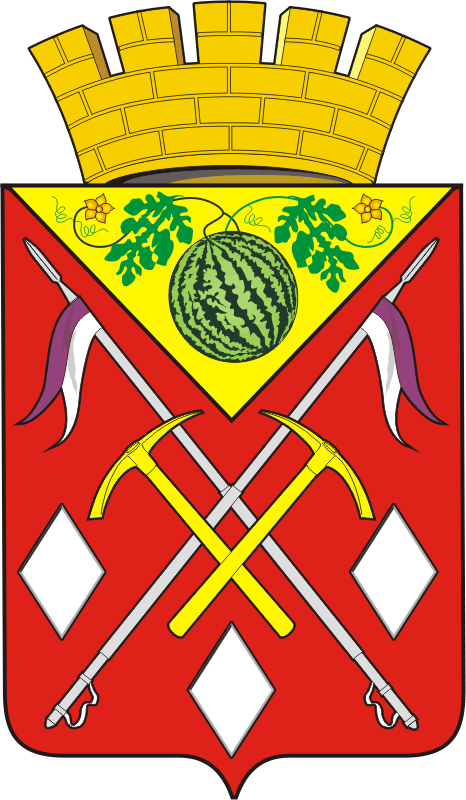 АДМИНИСТРАЦИЯМУНИЦИПАЛЬНОГО ОБРАЗОВАНИЯСОЛЬ-ИЛЕЦКИЙ ГОРОДСКОЙ ОКРУГОРЕНБУРГСКОЙ ОБЛАСТИПОСТАНОВЛЕНИЕ06.02.2019 № 275-пОб утверждении единого Регламента сопровождения инвестиционных проектов по принципу «одного  окна»  на территории муниципального образования Соль-Илецкий городской округ  Оренбургской областиОб утверждении единого Регламента сопровождения инвестиционных проектов по принципу «одного  окна»  на территории муниципального образования Соль-Илецкий городской округ  Оренбургской областиПриложение   к постановлению администрации муниципального образования  Соль-Илецкий городской округ  Оренбургской области  от 06.02.2019 № 275-пПриложение № 1 к  единому Регламенту  сопровождения инвестиционных проектов  по принципу «одного  окна»  на территории муниципального образования Соль-Илецкий городской округ  Оренбургской области1.Полное наименование инвестиционного проекта2.Полное наименование юридического лица /Ф.И.О. (при наличии) физического лица – инициатора проекта (инвестора)Контактная информацияадрес (юр./фак.)телефон (факс):e-mail:3.Виды экономической деятельности, предусмотренные инвестиционным проектом4.Цель проекта5.Основные этапы реализации инвестиционного проекта6.Место реализации инвестиционного проекта (площадка)7.Требования к площадке (заполняется при отсутствии площадки и необходимости оказания содействия в ее поиске)Площадь участка, га7.Требования к площадке (заполняется при отсутствии площадки и необходимости оказания содействия в ее поиске)Ориентировочная площадь предполагаемой застройки, м27.Требования к площадке (заполняется при отсутствии площадки и необходимости оказания содействия в ее поиске)Водоснабжение (куб.м/ч)7.Требования к площадке (заполняется при отсутствии площадки и необходимости оказания содействия в ее поиске)Водоотведение (куб.м/ч)7.Требования к площадке (заполняется при отсутствии площадки и необходимости оказания содействия в ее поиске)Электроснабжение (МВт)7.Требования к площадке (заполняется при отсутствии площадки и необходимости оказания содействия в ее поиске)Газоснабжение м3/год7.Требования к площадке (заполняется при отсутствии площадки и необходимости оказания содействия в ее поиске)Иные требования:8.Информация о текущем статусе инициатора инвестиционного проектаСуществующее предприятие;срок деятельности, лет8.Информация о текущем статусе инициатора инвестиционного проектаВновь созданное для целей реализации проекта предприятие;9.Объем инвестиций по инвестиционному проекту, млн.руб.Всего9.Объем инвестиций по инвестиционному проекту, млн.руб.В том числе  освоено на момент подачи заявки10.Источники инвестиций по инвестиционному проекту, млн.руб.заемные средства10.Источники инвестиций по инвестиционному проекту, млн.руб.бюджетные инвестиции11.Срок реализации инвестиционного проектаНачало реализации проекта, год11.Срок реализации инвестиционного проектаПланируемый год ввода в эксплуатацию11.Срок реализации инвестиционного проектаПланируемый год выхода на проектную мощность12.Срок окупаемости инвестиционного проектаПланируемый год окупаемости проекта13.Показатели экономической эффективности инвестиционного проектаПрогнозируемый годовой объём производства, млн.руб.14.Показатели социальной эффективности инвестиционного проектаПланируемое создание рабочих мест (чел.):14.Показатели социальной эффективности инвестиционного проектавременных14.Показатели социальной эффективности инвестиционного проектапостоянных14.Показатели социальной эффективности инвестиционного проектав т.ч. привлечение и использование иностранной рабочей силы15.Показатели бюджетной эффективности инвестиционного проектаПрогнозный объем платежей в бюджеты всех уровней (включая внебюджетные фонды), за расчетный период равный 3 годам с начала реализации проекта, в т.ч. в областной бюджет16.Дополнительные сведения по инвестиционному проекту«» Должность руководителяПриложение № 2 к  единому Регламенту  сопровождения инвестиционных проектов  по принципу «одного  окна»  на территории муниципального образования Соль-Илецкий городской округ  Оренбургской области№п/пМуниципальное образование на территории которой реализуется проектКурирующее структурное подразделение или отдел администрации городского округаИнвестор инвестиционного проектаНазвание и суть инвестиционного проекта (мощность)Период реализации проекта (год)Период реализации проекта (год)Стоимость инвестиционного проекта (млн.руб.)Кол-во новых рабочих мест в результате реализации инвестиционного проекта (чел.)Приме-чание№п/пМуниципальное образование на территории которой реализуется проектКурирующее структурное подразделение или отдел администрации городского округаИнвестор инвестиционного проектаНазвание и суть инвестиционного проекта (мощность)НачалоВвод в эксплуатацию Стоимость инвестиционного проекта (млн.руб.)Кол-во новых рабочих мест в результате реализации инвестиционного проекта (чел.)Приме-чание1.2.3.Ответственное лицо